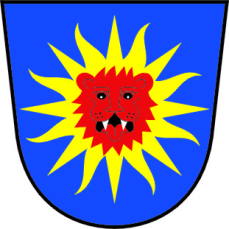 O B E C    K Ř T O M I LUsnesení  z 6.  zasedání Zastupitelstva obce Křtomil ze dne 18.11.2013Program:Určení zapisovatele a ověřovatelů zápisuKontrola „Usnesení“ z minulého zasedání ZOProjednání a schválení V. dávky RO k rozpočtu r. 2013Projednání zařazení správního území obce Křtomil do území působnosti ISÚ MAS – Partnerství Moštěnka o.p.s. na období 2014 – 2020Příkaz starosty obce k provedení řádné inventarizace majetku a závazků k 31.12.2013RůznéDiskuseZávěrJednání  zastupitelstva obce bylo zahájeno v 19 hod. starostou obce Křtomil.Přítomno: 			5 členů ZO				1 omluven				l člen se dostavil později Viz. prezenční listina.Zastupitelstvo obce je usnášení schopné.1. Určení zapisovatele a ověřovatelů zápisu:Zapisovatel:						pí.Pavla VojkůvkováOvěřovatelé zápisu:					p. Tomáš Dluhoš							Ing. Libor VašinaNásledovalo schválení programu jednání.Výsledek hlasování:Zastupitelstvo obce Křtomil    b e r e    na vědomí:2. Kontrola „Usnesení“ z minulého zasedání ZO:- kontrolu „Usnesení“ z minulého zasedání  přítomní informace vzali na vědomí bez připomínek. Požadavek na předkupní právo pro Obec Křtomil k pozemku p.č. 239, orná půda, zapsaném na LV 283 v k.ú. Křtomil trvá.Výsledek hlasování:5. Příkaz starosty obce k provedení řádné inventarizace majetku a závazků k 31.12.2013Na základě ustanovení zákona č. 563/1991 Sb., o účetnictví, ve znění pozdějších předpisů, vyhlášky č. 410/2009 Sb., kterou se provádějí některá ustanovení výše uvedeného zákona, pro některé vybrané účetní jednotky, a vyhláškou č. 270/2010 Sb., o inventarizaci majetku a závazků a Českými účetními standardy pro některé vybrané účetní jednotky, které vedou účetnictví podle vyhlášky č. 410/2009 Sb., nařizuje starosta obce provést řádnou inventarizaci majetku a závazků v obci  Křtomil  k 31.12.2013.K tomu ustanovuje inventarizační komisi v následujícím složení:Předseda ÚIK: Tomáš DluhošČlen ÚIK: David PokusaČlen ÚIK: Ing. Libor VašinaDále ustanovuje likvidační komisi v tomto složení:Předseda LK: Ing. Miroslav BezděkČlen LK: David PokusaČlen LK: David JakubecVýsledek hlasování:6. Různé - návrh rozpočtu pro r. 2014 tak, jak je zveřejněn občanům k připomínkování.ZO bere na vědomí.Výsledek hlasování:- starosta obce seznámil přítomné se Zápisem o výsledku kontroly nahrazující interní audit.Výsledek hlasování:- starosta obce předložil podnět ze stran sousedů k prošetření průchodnosti spalinových cest – komína u nemovitosti č.p. 43 z důvodu podezření z obecného ohrožení.Starosta obce pověřuje poslaneckou dvojici  Ing. Vašina a Mgr. Kubíčková prověřením oprávněnosti s ohledem na topné období v termínu co nejdříve.Výsledek hlasování:- ze stran občanů bylo hlášeno  stání - parkování vlečky na chodníku před nemovitostí č.p. 137 vč. nepořádku a volně se pohybující drůbeže. Starosta obce pověřuje poslaneckou dvojici Ing. Vašina a Mgr. Kubíčkové prověřením oprávněnosti uvedené stížnosti.Termín – co nejdříve.Výsledek hlasování:- letos proběhne znovupodání žádosti o dotaci na projekt „Prosluněná náves náruč otevírá“ a to jak na MMR tak i na Olomoucký kraj. V případě, že opět neuspějeme bude řešena z vlastních zdrojů.Výsledek hlasování:- byla otevřena otázka zbudování víceúčelového hřiště v horizontu plán. období 2014-2020. Místostarostka uvedla,že je velká šance uspět v této oblasti – nutný je ovšem projet. Projektové možnosti zjistí Mgr. Kubíčková.Výsledek hlasování:- starosta obce informoval o přerušení stavebního řízení ve věci protipovodňového opatření – ačkoli podklady jsou průběžně doplňovány dle požadavku SÚ Dřevohostice. Proběhla následně velká kritika zbytečného prodlužování soustavným přerušováním  stavebního řízení ze strany SÚ. ZO bere na vědomí, ke stížnosti zatím nepřistoupíme.Výsledek hlasování:- starosta upozornil na nutnost zpevnění odvodňovacího příkopu za Drekslerovým, tímto příkopem se odvádí téměř veškerá voda z Příhonu a hrozí zejména v dolní části k poškožení plotu přilehlé nemovitosti č.p. 109. Bude řešeno v rámci výkonu trestu obecně  prospěšných prací ve spoluprácí s obcí. Pan Vašina se zaměstnancem obce přemístí ke zpevnění vyřazené obrubníky.Výsledek hlasování:- Mgr. Kubíčková zjistí stav dokumentace k nezbytné učbě budovy PO ve dvoře. Spojí se s p. Rolincem tak,abychom podklady obdrželi co nejdříve.Bylo připomenuto akutní řešení žumpy i rozvodu vody.Výsledek hlasování: - ZO schvaluje poskytnutí drobného pohoštění pro děti ve výši Kč 2.000,-- při pořádání letošního Mikuláše – 7.12.2013Výsledek hlasování:- 1.12.2013 proběhne ve spolupráci s obcí Lipová Adventní koncert spojený s vánočním jarmarkem, bude prodávány drobné dřevěné, keramické, proutěné  předměty. Místostarostka osloví místní drobné podnikatele.Výsledek hlasování:- byla vznesena kritika k provedeným nátěrovým pracem zejména laviček ve Stromovce. ZO pověřuje Ing. Bezděka do budoucna metodickým vedením zaměstnanců na DPP  při nátěrech obecního majetku.Výsledek hlasování:- Ing. Bezděk vznesl požadavek na možnost odebrání skládkovaného recyklátu pro zpevnění komunikace a vjezdu pro p. Vašinu Petra.  ZO nemá námitek, Ing. Vašina Libor, jakožto soused se s p. Vašinou Petrem dohodne na rozsahu.Výsledek hlasování:- Pan David Pokusa upozornil na nutnost dokončení úklidu v místech výsadby stromů. Na doporučení Ing. Bezděka k dalšímu čištění od keřů  prozatím nedojde, aby se měla kde ukrývat zvěř..V této souvislosti bylo upozorněno na přestárlé a proschlé třešně po levé straně v Debři. Ing. Bezděk a Ing. Vašina provedou pochůzku v terénu a označí stromy ke kácení. Vzhledem k tomu, že celá alej třešní je již přestárlá bude zvážena možnost celkové obnovy.Výsledek hlasování:- místostarostka uvedla ve stručnosti seznam připravovaných akcí:- 7.12. Mikukáš- 8.12. přednáška – Tajuplná Afrika- 13. – 14. 12 – Noc s knihou – akce MK- 15.12. – setkání se seniory- 24.12. koledy u vánočního stromu- 30.12. nohejbalVýsledek hlasování:Příspěvky do Křtomilského zpravodaje předat starostovi obce do konce listopadu.Výsledek hlasování:- Ing. Vašina doporučil obrátit se na Úřad pro zastupování státu ve věcech majetkových  (popř. Pozemkový fond) k dořešení stromoví Za huličkou.Výsledek hlasování:- závěrem starosta obce poděkoval všem, kteří se zúčastnili sobotní výsadby stromů v rámci projektu „Modrých trnek stromoví, cestu k lesu napoví“.  Výsledek hlasování:Zastupitelstvo obce Křtomil    s c h v a l u j e: 3. Projednání a schválení V. dávky RO k rozpočtu r. 2013- po projednání V. dávku rozpočtového opatření rozpočtu r. 2013Příjmová a výdajová strana rozpočtu byla zvýšena o Kč 88.640,-- (rozpočtovány volby do PS PČR) Došlo k přesunu mezi položkami výdajů v objemu Kč 47.500,--Výsledek hlasování:4. Projednání zařazení správního území obce Křtomil do území působnosti ISÚ MAS – Partnerství Moštěnka o.p.s. na období 2014 – 2020- zařazení správního území obce Křtomil do územní působnosti ISÚ MAS – Partnerství Moštěnka o.p.s. na období 2014-2020.  MAS – Partnerství Moštěnka bude v lednu 2014 žádat o certifikaci MAS na Mze z důvodu administrace a rozdělování finančních prostředků v plánovacím období r. 2014-2020,které bude mít k dispozici pro náš region. Zařazením do území působnosti ISÚ obci nevznikají žádné závazky vůči MAS.Výsledek hlasování:Zastupitelstvo obce Křtomil    u k l á d á :- na základě podnětu ze stran sousedů  prošetření průchodnosti spalinových cest – komína u nemovitosti č.p. 43 z důvodu podezření z obecného ohrožení poslanecké dvojici  Ing. Vašina a Mgr. Kubíčková  oprávněnosti s ohledem na topné období v termínu co nejdříve.Výsledek hlasování:- na základě podnětu ze strany občanů, kdy bylo hlášeno  stání - parkování vlečky na chodníku před nemovitostí č.p. 137 vč. nepořádku a volně se pohybující drůbeže  poslanecké dvojici Ing. Vašina a Mgr. Kubíčkové prověření oprávněnosti uvedené stížnosti.Termín – co nejdříve.Výsledek hlasování:……………………………	……………………………Ing. Pavel Daďa		Mgr. Eva Kubíčkovástarosta obce Křtomil	místostarostka obce KřtomilPro:5Proti:0Zdržel se:0Pro:5Proti:0Zdržel se:0Pro:6Proti:0Zdržel se:0Pro:6Proti:0Zdržel se:0Pro:6Proti:0Zdržel se:0Pro:6Proti:0Zdržel se:0Pro:6Proti:0Zdržel se:0Pro:6Proti:0Zdržel se:0Pro:6Proti:0Zdržel se:0Pro:6Proti:0Zdržel se:0Pro:6Proti:0Zdržel se:0Pro:6Proti:0Zdržel se:0Pro:6Proti:0Zdržel se:0Pro:6Proti:0Zdržel se:0Pro:6Proti:0Zdržel se:0Pro:6Proti:0Zdržel se:0Pro:6Proti:0Zdržel se:0Pro:6Proti:0Zdržel se:0Pro:6Proti:0Zdržel se:0Pro:6Proti:0Zdržel se:0Pro:6Proti:0Zdržel se:0Pro:6Proti:0Zdržel se:0Pro:6Proti:0Zdržel se:0Pro:6Proti:0Zdržel se:0Pro:6Proti:0Zdržel se:0